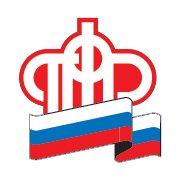                                                       Государственное учреждение -             Управление Пенсионного фонда Российской Федерации                       в Боровичском районе Новгородской области УВАЖАЕМЫЙ СТРАХОВАТЕЛЬ!Напоминаем Вам, что в соответствии с пунктом 4 части 1 статьи 2 Федерального закона № 439-ФЗ работодатели обязаны до 30.06.2020 (включительно) уведомить в письменной форме каждого работника:- об изменениях в трудовом законодательстве, связанных с формированием сведений о трудовой деятельности в электронном виде;- о праве работника сделать выбор между продолжением ведения работодателем трудовой книжки или предоставлением ему работодателем сведений о трудовой деятельности. Постановлением Правительства Российской Федерации № 887 указанный срок продлен с 30.06.2020 до 31.10.2020 включительно.Срок для реализации работником права подачи заявления о способе ведения сведений о трудовой деятельности не изменен – 31.12.2020 включительно.Скачать образцы соответствующих уведомлений и заявлений можно                    на официальном сайте Роструда.Обращаем внимание! Информация о подаче работником заявления                      о способе ведения сведений о трудовой деятельности должна быть представлены в ПФР по форме СЗВ-ТД - не позднее 15-го числа месяца, следующего                        за месяцем подачи соответствующего заявления работником.Кроме того, работодатели  обязаны представлять в ПФР по форме СЗВ-ТД сведений о трудовой деятельности:- в случаях перевода на другую постоянную работу - не позднее 15-го числа месяца, следующего за месяцем, в котором имело место соответствующее событие;                        - в случаях приема на работу и увольнения работников – не позднее                       1–го рабочего дня, следующего за днем издания соответствующего приказа (распоряжения).